DFM schroefmachineDraaiknop standSpuitgietenMet spuitgieten kunnen op een snelle methode hele grote aantallen geproduceerd worden. De materialen die hiervoor gebruikt worden zijn zeer geschikt. De nauwkeurigheid ligt erg hoog. Een nadeel is wel, dat de mallen die hiervoor best prijzig zijn, je spreekt al snel over duizenden euro’s.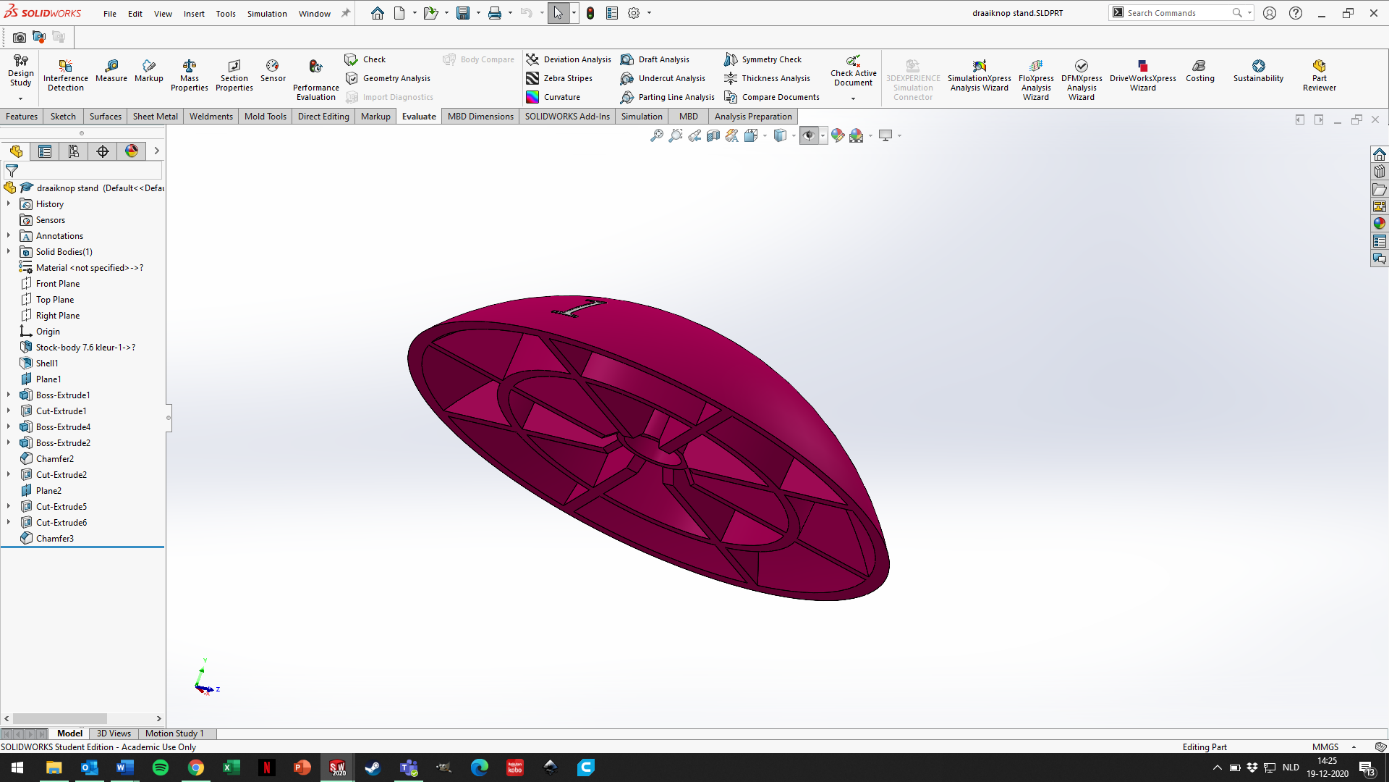 3D-printenMet 3D printen kunnen heel complexe vormen gerealiseerd worden, er hoeft bijvoorbeeld geen rekening gehouden worden met bijvoorbeeld lossingshoeken, standaard vormen, etc. Ook bespaart het materiaal, omdat er tussen ruimte in kan zitten. Het is alleen een nadeel, dat het een heel langzaam proces is. PLA is het materiaal waar het meest mee geprint wordt, dit materiaal is echter niet zo geschikt voor buiten, dan zou er gekozen moeten worden voor ABS of PETG. Een voordeel is ook, dat je wijzigingen heel gemakkelijk door kunt voeren, omdat je bijvoorbeeld, zoals bij spuitgieten, geen nieuwe mal van duizenden euro’s hoeft te laten maken. 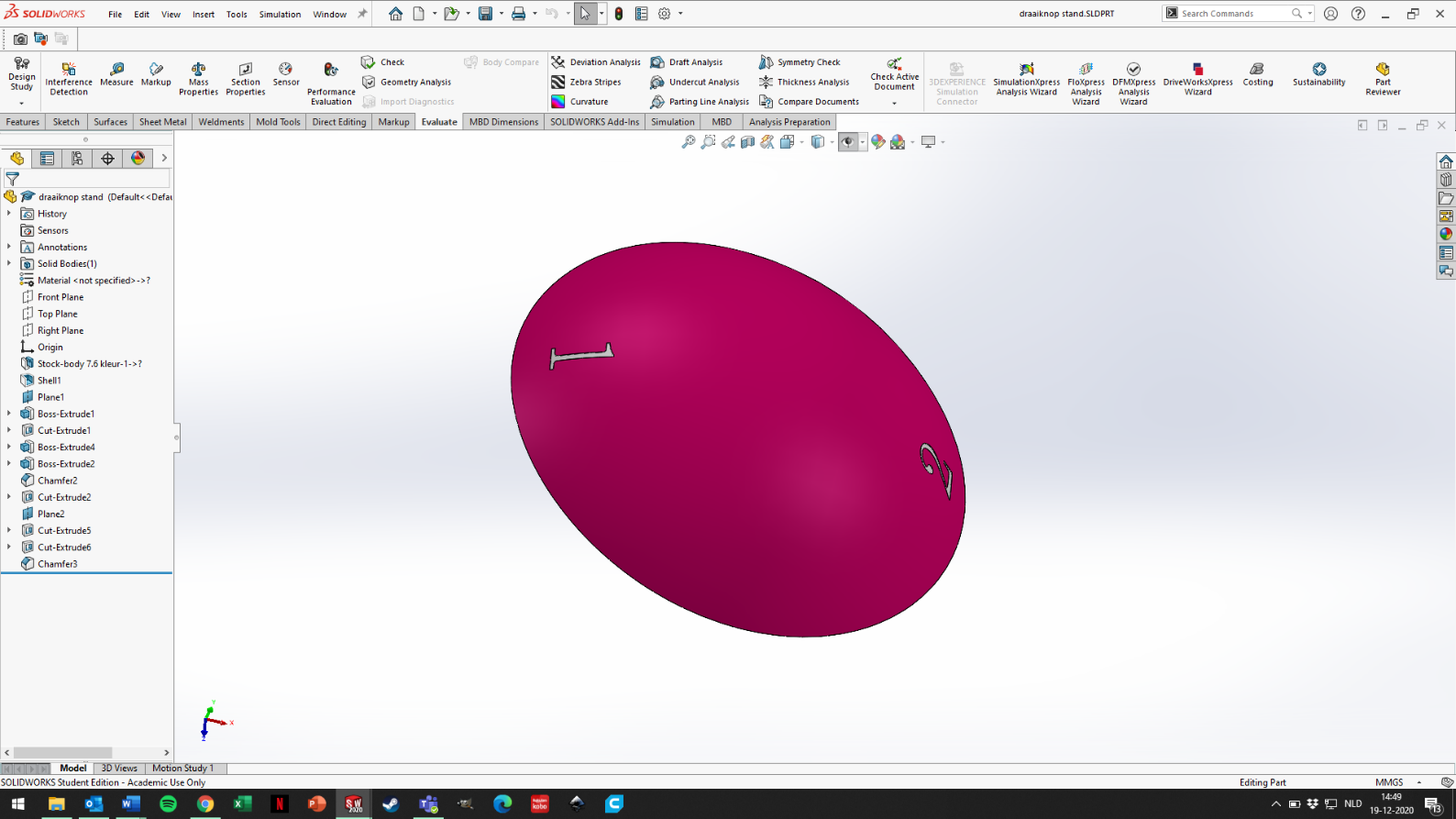 VacuümvormenVacuüm vormen voor dit onderdeel is niet haalbaar, aangezien de binnenkant te complex is. Zou er natuurlijk wel voor kunnen kiezen om de binnenkant te 3d printen, en vervolgens te bevestigen aan de gevacuümvormde buitenkant. Je krijgt dan wel een mooie gladde buitenkant, maar kost veel tijd, doordat er meer handelingen gedaan moeten worden. En tijd drukt zich uiteindelijk uit in geld.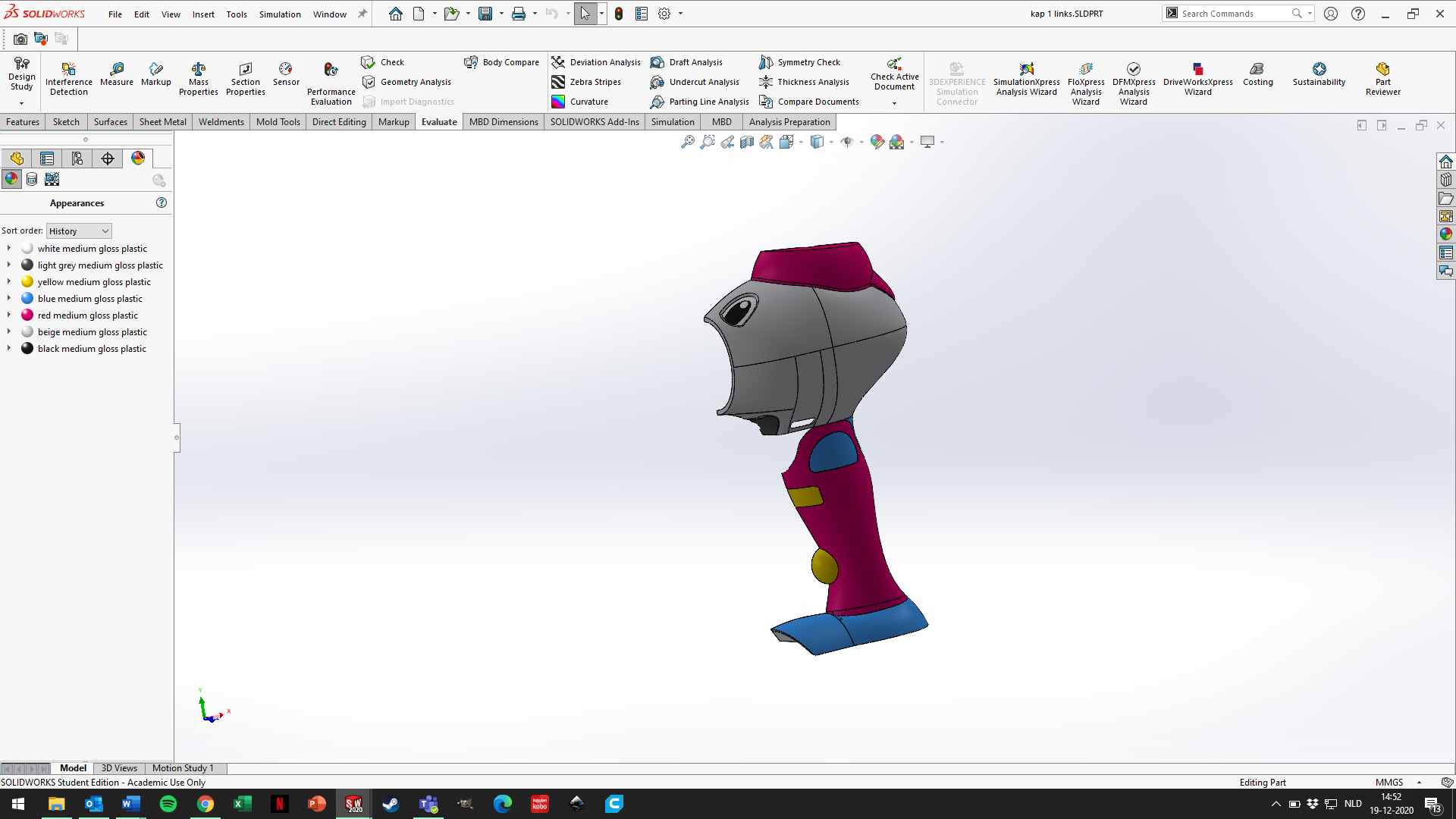 Kap 1 links schroefmachineSpuitgietenMet spuitgieten kunnen op een snelle methode hele grote aantallen geproduceerd worden. De materialen die hiervoor gebruikt worden zijn zeer geschikt. De nauwkeurigheid ligt erg hoog. Een nadeel is wel, dat de mallen die hiervoor best prijzig zijn, je spreekt al snel over duizenden euro’s.3D-printenMet 3D printen kunnen heel complexe vormen gerealiseerd worden, er hoeft bijvoorbeeld geen rekening gehouden worden met bijvoorbeeld lossingshoeken, standaard vormen, etc. Ook bespaart het materiaal, omdat er tussen ruimte in kan zitten. Het is alleen een nadeel, dat het een heel langzaam proces is. PLA is het materiaal waar het meest mee geprint wordt, dit materiaal is echter niet zo geschikt voor buiten, dan zou er gekozen moeten worden voor ABS of PETG. Een voordeel is ook, dat je wijzigingen heel gemakkelijk door kunt voeren, omdat je bijvoorbeeld, zoals bij spuitgieten, geen nieuwe mal van duizenden euro’s hoeft te laten maken. 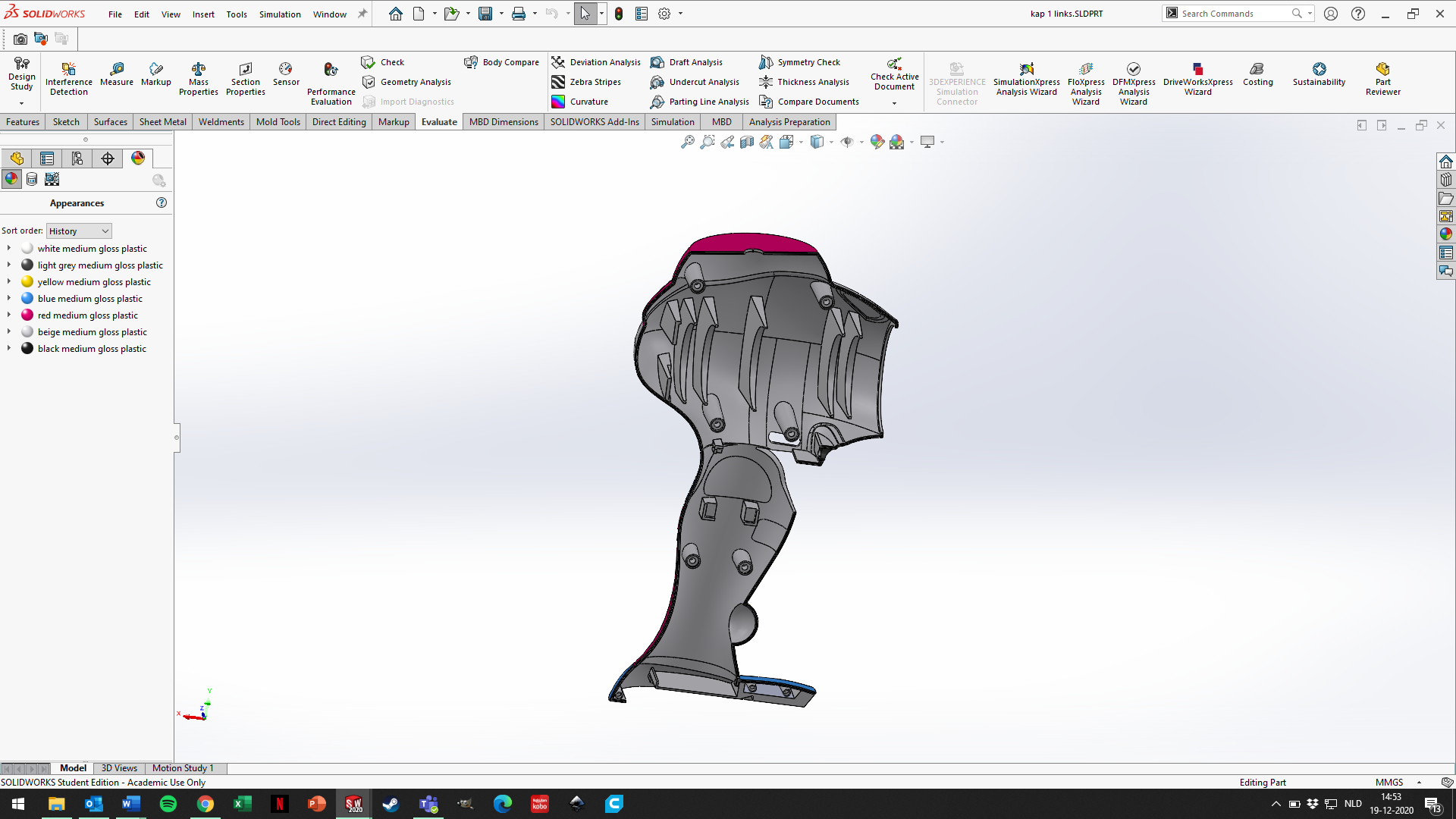 VacuümvormenVacuüm vormen voor dit onderdeel is niet haalbaar, aangezien de binnenkant te complex is. Zou er natuurlijk wel voor kunnen kiezen om de binnenkant te 3d printen, en vervolgens te bevestigen aan de gevacuümvormde buitenkant. Je krijgt dan wel een mooie gladde buitenkant, maar kost veel tijd, doordat er meer handelingen gedaan moeten worden. En tijd drukt zich uiteindelijk uit in geld.